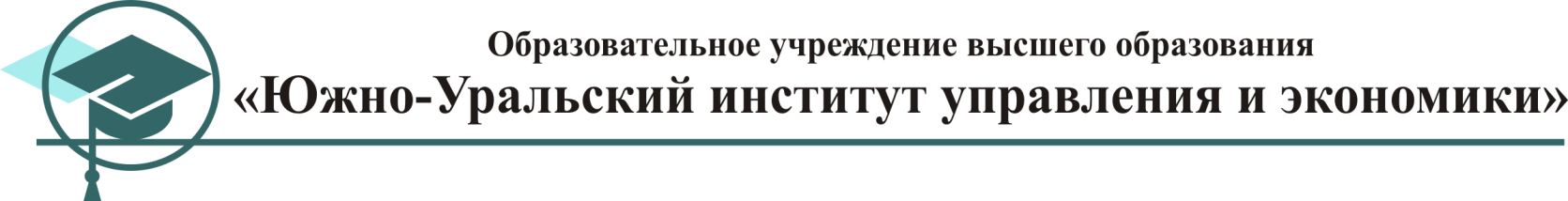 УТВЕРЖДАЮРектор ОУ ВО «Южно-Уральский институт управления и экономики»_______________А.В. Молодчик«___» _____________2018 г.ПОЛОЖЕНИЕ О КОНКУРСЕ «ЛУЧШАЯ ВЫПУСКНАЯ КВАЛИФИКАЦИОННАЯ РАБОТА», ПРОВОДИМОМОУ ВО «ЮЖНО-УРАЛЬСКИЙ ИНСТИТУТ УПРАВЛЕНИЯ И ЭКОНОМИКИ»Челябинск, 20181	Общие положенияЦели и задачи конкурса «Лучшая выпускная квалификационная работа»Конкурс «Лучшая выпускная квалификационная работа» (далее – Конкурс) проводится с целью: повышения качества подготовки выпускников ОУ ВО «Южно-Уральский институт управления и экономики» (далее – Институт);развития кадрового потенциала молодых специалистов для ведущих организаций региона;стимулирования обучающихся к развитию самостоятельного творческого мышления, глубокому овладению навыками самостоятельной аналитической работы и современными методами научного исследования;создания условий для применения изученных теоретических положений и приобретенных практических навыков для решения актуальных профессиональных задач;развития исследовательских навыков и формирования стремления к практическому использованию знаний в процессе будущей профессиональной деятельности.совершенствования профессионального-педагогического мастерства, выявления творчески работающих преподавателей Института;стимулирования научно-исследовательской активности обучающихся при создании инновационных знаний, технологий и продуктов;создания условий для творческого и профессионального самовыражения молодых исследователей.В Конкурсе могут принимать участие выпускные квалификационные работы обучающихся, завершающих обучение в соответствующем учебном году по любой из образовательных программ, реализуемых в Институте, а именно, бакалавриат, специалитет, магистратура.  Конкурс проводится по трем номинациям: «Лучшая исследовательская выпускная квалификационная работа»; «Лучшая аналитико-проектная выпускная квалификационная работа»;«Лучший бизнес-проект».Проведение Конкурса и экспертиза конкурсных заявок возлагается на Конкурсную комиссию, которая определяет победителей из числа выдвинутых на Конкурс выпускных квалификационных работ в указанных в п. 1.3 номинациях по каждой образовательной программе, реализуемой в Институте. В Конкурсе могут участвовать обучающиеся всех форм обучения. На Конкурс представляются ВКР, которые при защите получили оценку «отлично», имеют акты о внедрении и положительный отзыв руководителя ВКР.Информация о ходе проведения Конкурса, итогах и победителях размещаются на сайте Института (http://inueco.ru).Институт оставляет за собой право направлять представленные конкурсные работы на иные конкурсы регионального, всероссийского и международного уровня, а также размещать конкурсные работы в авторской редакции в публичных источниках, в том числе в сети Интернет.По решению Конкурсной комиссии статус Конкурса может быть изменен на региональный, всероссийский и международный в случае поступления заявок от сторонних организаций.2	Функции, обязанности и права Конкурсной комиссии2.1 Конкурсная комиссия формируется из научно-педагогических работников и ее состав утверждается приказом ректора Института. Состав Конкурсной комиссии включает председателя – ректора Института и не менее чем четырех преподавателей из числа НПР, обладающих необходимой компетенцией в предметной области выпускных квалификационных работ, участвующих в Конкурсе.2.2 Функции Конкурсной комиссии:сбор и обработка конкурсных заявок;организация церемонии награждения победителей и призеров Конкурса;информирование всех заинтересованных лиц о ходе Конкурса, принятие других организационных решений.2.3 Обязанности Конкурсной комиссии:прием заявок и работ претендентов на участие в Конкурсе; рассмотрение присланных заявок и работ с точки зрения их соответствия требованиям к содержанию и уровню представляемых на Конкурс материалов;проверка текста ВКР на наличие и объем заимствований;создание равных условий для всех участников;обеспечение гласности проведения Конкурса;не допуск разглашения сведений о результатах ранее оговоренного срока.оценка ВКР согласно установленным критериям;определение победителей и призеров Конкурса.3 	Порядок предоставления работ и их рассмотрениеВыдвижение выпускной квалификационной работы на Конкурс производится либо научным руководителем, либо рецензентом (при наличии), либо комиссией, оценивающей устное выступление обучающегося на защите выпускной квалификационной работы. Научный руководитель и рецензент (при наличии) делают соответствующую запись о выдвижении работы на Конкурс в листе оценки работы или письменном отзыве. Заявки на участие в Конкурсе принимаются до 15 марта текущего года. (Приложение 1). На заседании Конкурсной комиссии происходит рассмотрение представленных ранжированных списков и общее обсуждение, в результате которого выделяются достоинства и недостатки участвующих в Конкурсе работ и коллегиально определяются победители в каждой номинации. Решение Конкурсной комиссии оформляется протоколом, который подписывается всеми членами Конкурсной комиссии. Итоги Конкурса представляются председателем Конкурсной комиссии. К заявке прилагается пакет документов:анкета автора (приложение 2);ВКР в электронном виде в формате pdf;презентация ВКР в формате Power Point;копия акта о внедрении (апробации); копия отзыва руководителя ВКР (в соответствии с требованиями по оформлению ВКР) и рецензии (при наличии);информация и документы, подтверждающие представление работы на внешних и внутренних мероприятиях (мастер-классах, конкурсах, конференциях) по теме ВКР (приложение 3).Материалы, присланные на Конкурс, не комментируются и не возвращаются.Заявки и работы, поступившие на Конкурс позднее указанных сроков, к рассмотрению не принимаются.Требования и критерии оценки выдвинутых на Конкурс выпускных квалификационных работ4.1 Конкурсная работа должна включать:титульный лист;лист содержания (наименование разделов с указанием страниц);введение (обоснование актуальности темы, формулировка проблемы, цели и задачи);основная часть (как правило 3 главы);заключение (обобщение основных разделов работы, выводов и рекомендаций);список использованной литературы;приложения (графики, таблицы, рисунки).4.2 Члены Конкурсной комиссии рассматривают выдвинутые на Конкурс в соответствующей номинации выпускные квалификационные работы руководствуясь следующими критериями: 4.2.1 В номинации «Лучшая исследовательская выпускная квалификационная работа»: К1.1: актуальность, теоретическая и практическая значимость темы работы; К1.2: степень изученности обучающимся рассматриваемой проблематики, в том числе наличие полноценного критического анализа актуальных российских и зарубежных источников литературы; К1.3: новизна работы, наличие оригинального подхода к рассмотрению обозначенных управленческих или экономических проблем; К1.4: грамотное и творческое использование современных методов социальных и прикладных исследований, в том числе сбор и анализ собственных данных, проделанная существенная и системная работа по анализу данных/информации из вторичных источников; К1.5: глубокая научная интерпретация результатов, обоснованность выводов и рекомендаций; К1.6: возможность использования результатов исследования в контексте деятельности образовательной организации, российской и международной практики, а также в практической деятельности организаций региона; К1.7: внешний вид работы (качество оформления, презентабельность).4.2.2 В номинации «Лучшая аналитико-проектная выпускная квалификационная работа»: К2.1: актуальность и высокая прикладная значимость темы работы; К2.2: степень изученности обучающимся рассматриваемой проблематики, в том числе наличие полноценного критического анализа релевантных российских и зарубежных источников литературы; К2.3: глубокий анализ необходимой эмпирической информации, в том числе сбор и обработка релевантных собственных данных об изучаемом объекте и его среде, существенная и системная работа по анализу данных/информации из вторичных источников; К2.4: новизна и оригинальность предлагаемых решений; К2.5: всестороннее обоснование разработанных проектных предложений, оценка экономической эффективности разработки; К2.6: грамотное изложение стратегических и тактических планов внедрения предлагаемых решений, оценка сопутствующих рисков и взвешенные предложения по их уменьшению;Изложение результатов апробации предложенных решений является необязательным для выпускных квалификационных работ бакалавров и магистров, однако является крайне желательным.К2.7: внешний вид работы (качество оформления, презентабельность).4.2.3 В номинации «Лучший бизнес-проект»:К3.1: грамотное объяснение проблематики, которой посвящен бизнес-проект, его актуальность, четкая постановка целей и задач написания проекта; К3.2: степень изученности обучающимся рассматриваемой проблематики, в том числе продемонстрированные глубокие научно-теоретические знания по избранной теме, наличие критического анализа изученной литературы; К3.3: глубокий анализ изучаемой организации, ее внешней и внутренней среды, а также комплексная диагностика состояния и проблем ее развития; К3.4: творческое использование методов социальных и прикладных исследований с целью сбора и анализа эмпирических данных, необходимых для написания проекта; К3.5: новизна и оригинальность взгляда на рассматриваемые проблемы, нашедшая отражение как в аналитической части работы, так и в самом бизнес-проекте; К3.6: компетентно составленная структура бизнес-проекта, в том числе основанная на результатах проделанной обучающимся аналитической работы и позволяющая решить поставленные образовательные задачи.К3.7: внешний вид работы (качество оформления, презентабельность).Подведение итогов и награждение победителей5.1 Подведение итогов Конкурса осуществляется на закрытом заседании Конкурсной комиссии, на котором обсуждаются результаты проведенной экспертизы.5.2 Решение Конкурсной комиссии утверждается приказом ректора Института.5.3 Конкурсная комиссия определяет лауреатов и победителя в соответствующих номинациях путем суммированной оценки критериальных показателей.5.4 Все участники Конкурса по номинациям получают благодарственные письма, победители в номинациях награждаются дипломом, памятным знаком и поощряются денежным вознаграждением. Призовой фонд и механизм поощрения определяется приказом Ректора.5.5 Объявление итогов Конкурса и награждение проводится на торжественном мероприятии в честь Дня рождения Института 20 апреля текущего года.5.6 Информация о результатах Конкурса размещается на сайте Института (http://inueco.ru) и информационных стендах.На основании приказа ректора Института победители Конкурса награждаются:за 1 место – дипломом;за 2 место – дипломом;за 3 место – благодарностью. Руководители ВКР награждаются:за 1 место – дипломом и денежным вознаграждением;за 2 место – дипломом и денежным вознаграждением;за 3 место – дипломом и денежным вознаграждением. 5.7 Документы, представленные на Конкурс, по завершении конкурсной процедуры авторам не возвращаются. 5.8 Конкурсные работы победителей могут быть рекомендованы к публикации в научных и учебных изданиях Института.Приложение 1 ЗАЯВКА на участие в Конкурсе «Лучшая выпускная квалификационная работа»Представитель образовательной организации ___________________________ ________________________ /___________________/ должность 				 подпись		     Фамилия И.О.Приложение 2Сведения 
об авторе (авторах) и научном руководителе работыФИО автора Статус (студент, магистрант), направление (специальность)Курс Место учебыКонтактный телефонАдрес электронной почтыФИО научного руководителя (если имеется)Ученая степень, ученое звание научного руководителяДолжность научного руководителяПочтовый адрес (с индексом) для рассылки дипломов КонкурсаПодпись автораПриложение 3Информация об участии во внешних и внутренних мероприятияхВ сканированном виде представить документ, подтверждающий информацию, представленную в таблице.Приложение 4Критерии и показатели оценки выпускных квалификационных работ (ВКР) Итоговая таблица оценки ВКРПодпись эксперта______________________Дата ____________________Приложение 5ПРОТОКОЛЗаседания конкурсной комиссии «_____» _____________  ________г.          Время с ___________ по _________ 	          (дата проведения)На заседании конкурсной комиссии присутствовали:Рассмотрены конкурсные материалы следующих участников:ФИО участника:Тема: ФИО руководителя: ФИО участника:Тема: ФИО руководителя: ФИО участника:Тема: ФИО руководителя: РезультатыРешение:Комиссия постановила наградить следующих участников:_____________________________________________________________________________________________Комиссия постановила наградить следующих руководителей ВКР:_____________________________________________________________________________________________1Наименование образовательной организации (заявителя)2Адрес образовательной организации (с указанием индекса для отправки сертификатов)3Ф.И.О. участника конкурса 4Наименование направления подготовки, профиль подготовки5Наименование выпускающей кафедры6Контактный телефон и адрес электронной почты участника конкурса8Тема выпускной квалификационной работы Дата защиты и оценка ГЭК9Ф.И.О. руководителя ВКРДолжность, ученое звание (ученая степень) руководителя ВКРКонтактный телефон и адрес электронной почты руководителя ВКР (представителя ВУЗа) Наименование мероприятия (мастер-класс, конкурс и т.д.)Дата проведенияРезультат (диплом, сертификат, грамота и т.д.)Критерии Показатели и оценкаИнновативность работы- ВКР имеет практический и/или теоретический интерес, подтверждена актом внедрения (5 баллов)- ВКР носит вспомогательный характер (3 балла)- ВКР носит реферативный характер (1 балл)Корректность использования методик исследования и решения поставленных в ВКР задач- Автор грамотно обосновывает наличие проблемы, формулирует цель и задачи исследования, использует методы решения поставленных задач, присутствуют выводы после каждой главы (5 баллов)- Автор предлагает решение выявленной проблемы, которое является корректным и исчерпывающим, но не уделяет внимания его обоснованию (3 балла)- Отдельные этапы решения выявленной проблемы недостаточно проработаны и обоснованы, выводы отсутствуют или носят поверхностный характер  (1 балл)Оценка уровня подготовленности автора (содержание отзыва руководителя на ВКР и отчета о проверке на объем заимствования)- Автор имеет четкие представления о целях исследования, о направлениях его дальнейшего развития, дает оценку работы и полученных результатов, имеет отзыв на «отлично» и отчет о проверке на объем заимствования   свыше 71 %  (5 баллов)-  Автор имеет отзыв на «отлично» или  «хорошо» и отчет о проверке на объем заимствования   от 62 до 70 %  (3 балла)- Автор имеет отзыв на «отлично» или  «хорошо» и  отчет о проверке на объем заимствования   от 51% до 61 % (1 балл)Оценка презентации работы- Презентация соответствует заданному формату, используемая лексика соответствует нормам научного языка, особенностям темы; наборы числовых данных проиллюстрированы графиками и диаграммами, наглядно иллюстрирует ход исследования (3 балла)- Презентация не соответствует заданному формату, данные на слайдах не полностью характеризуют выполнение поставленных задач (2 балла)- Презентация оформлена неграмотно; используемая автором лексика не всегда соответствует особенностям темы, представленные данные не всегда наглядны, данные на слайдах не полностью характеризуют выполнение поставленных задач (1 балл) Критерий оценкиБаллы, макс. 5 Участники (ФИО)Участники (ФИО)Участники (ФИО)Участники (ФИО)Участники (ФИО)Участники (ФИО)Участники (ФИО)Участники (ФИО)Участники (ФИО)Критерий оценкиБаллы, макс. 5 Инновативность работы5Корректность использования методик исследования и решения поставленных в ВКР задач5Оценка уровня подготовленности автора (содержание отзыва руководителя на ВКР и отчета о проверке на объем заимствования)5Оценка презентации работы3ИТОГО:18Председатель:___________________________________________ФИОдолжностьЧлены:___________________________________________ФИОдолжностьСекретарь:___________________________________________ФИОдолжностьФИОконкурсантаИтоговое количество балловФИОконкурсантаИтоговое количество балловПредседатель Конкурсной комиссии:___________________________________________подписьрасшифровкаЧлены Конкурсной комиссии:___________________________________________подписьрасшифровкаСекретарь Конкурсной комиссии:___________________________________________подписьрасшифровка